ИНФОРМАЦИОННОЕ ПИСЬМО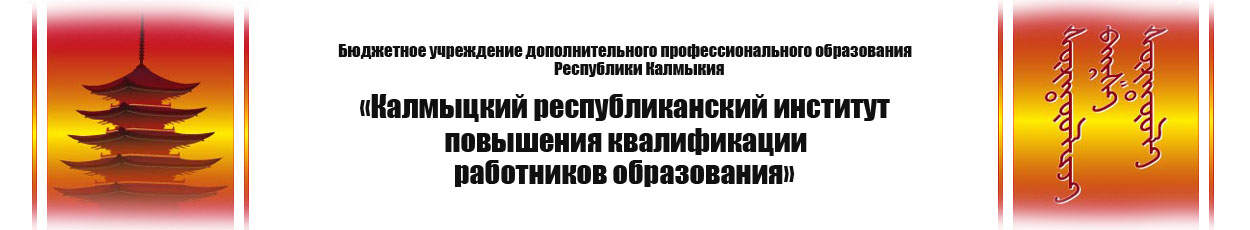 КАФЕДРА ВОСПИТАНИЯ И ДОПОЛНИТЕЛЬНОГО ОБРАЗОВАНИЯприглашают принять участиево II Межрегиональной научно-практической конференции«Креативность как ценность и цель художественного образования»2 ноября 2023 года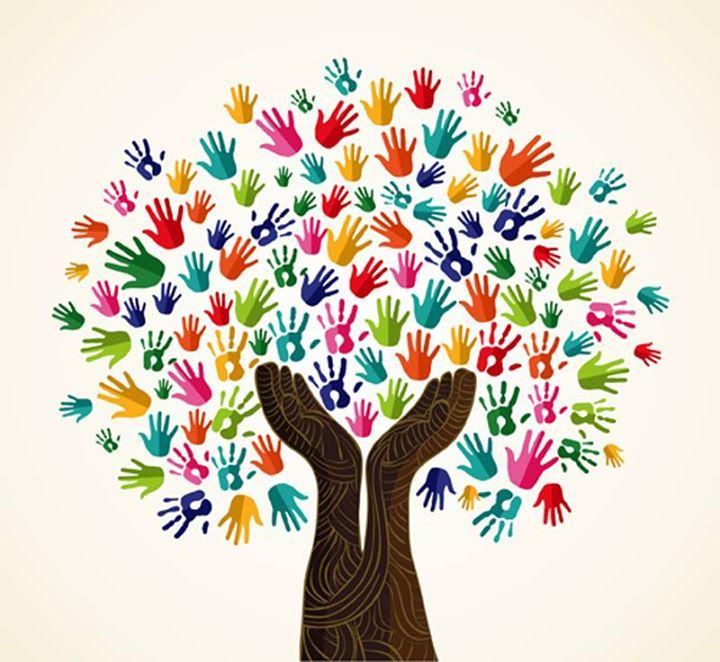 Уважаемые коллеги!Приглашаем Вас принять участие во II Межрегиональной научно - практической конференции «Креативность как ценность и цель художественного образования», посвященной общей проблематике художественного образования в условиях реализации обновленного государственного образовательного стандарта; обсуждению опыта современных стратегий развития креативности ребенка, инновационных технологий моделирования образовательных процессов и систем в социокультурном контексте; проектирования и реализации гуманитарных и современных художественно-творческих практик в социальной сфере; роли художественного образования в «совершенствовании человеческого потенциала».Основные направления работы конференции: Художественное образование в современном мире: тенденции и перспективы. Генезис музейной педагогики: от экологии природы - к экологии духовности. Цифровизация в художественном образовании: векторы развития и риски. Мир детства в «зеркале» художественной культуры и психологии искусства. Образовательные стандарты и художественно-эстетическое развитие ребенка: векторы координации. Развитие креативности ребенка в полихудожественной образовательной среде. «Эффект Моцарта»: художественно-творческие практики в воспитании одаренных детей. Арт-педагогика и арт-технологии в современном образовании. Дополнительное художественно-эстетическое образование детей: цели и приоритеты. Театральная педагогика и театральные технологии в образовании. Общее и профессиональное художественное образование: диалог или альтернатива. Художественно-творческие практики в инклюзивном образовании детей.Порядок участия в конференцииФорма конференции: очно - заочная с использованием дистанционных технологий. Для участия во II Межрегиональной научно - практической конференции «Креативность как ценность и цель художественного образования» в срок до 30 октября 2023 г. (включительно) направить по e - mail: konf.kripkro@bk.ru:Заявку участника конференции.Текст доклада / статьи.Заявка участникаII Межрегиональной научно - практической конференции «Креативность как ценность и цель художественного образования»2 ноября 2023 годаЗаявку необходимо оформить в документе формата doc / docx, шрифтом Times New Roman, 12 кегль, название файла: Заявка_Иванов И.И.Текст доклада / статьиТребования к оформлениюДоклад / статья принимаются объемом от 3 до 5 страниц машинописного текста. Для набора текста использовать редактор Microsoft Word. Перед набором текста настройте параметры текстового редактора: верхнее и нижнее поле – 2 см, правое поле – 1,5, левое поле – 3 см; шрифт - Times New Roman, кегль – 14 пт; межстрочный интервал – полуторный; выравнивание по ширине, отступ первой строки абзаца - 1,25 см.Статью необходимо оформить в документе формата .doc/.docx, название файла: Статья_Иванов И.И.Вставка рисунков. Рисунки следует выполнять в формате jpg или bmp. Рисунок размещается по центру строки. Подпись под рисунком «Рисунок 1. Название…». Вставка таблиц. Размещается вставка таблиц, используя стандартные инструменты Microsoft Word. Ширина таблицы не должна превышать ширину текста статьи. Таблица размещается по центру строки. Подпись над таблицей «Таблица 1. Название…»Все таблицы и рисунки должны упоминаться в тексте.Список литературы не является обязательным элементом текста. Его необходимость обусловливается наличием цитат или ссылок и оформляется в соответствии с требованиями ГОСТ 7.1-2003. Литература, цитируемая в статье (автор, название, место, издательство и год издания), приводится в алфавитном порядке в виде списка в конце статьи. В тексте ссылка на источник делается путем указания (в квадратных скобках) порядкового номера цитируемой книги или статьи через запятую – цитируемых страниц (например, [42, С. 561]). Использование автоматических постраничных ссылок не допускается.Обращаем Ваше внимание, что доклады и статьи будут опубликованы в авторской редакции. Авторы несут ответственность за качество текстов и отсутствие плагиата. Оргкомитет оставляет за собой право отбора материалов для публикации. Присланные материалы не возвращаются и не рецензируются.Образец оформления статьи ПРИМЕНЕНИЕ НОВЫХ ПЕДАГОГИЧЕСКИХ ТЕХНОЛОГИЙ НА УРОКАХ ИЗО(буквы заглавные, шрифт полужирный, выровнять по центру)Иванов Иван Иванович,учитель ИЗО, МБОУ ……Республики КалмыкияТекст статьи Текст статьи Текст статьи Текст статьи Текст статьи Текст статьи Текст статьи Текст статьи Текст статьи Текст статьи Текст статьи Текст статьи Текст статьи 5, С.5.Таблица 1.Название таблицыТекст статьи Текст статьи Текст статьи Текст статьи Текст статьи Текст статьи Текст статьи Текст статьи Текст статьи Текст статьи Текст статьи Текст статьи Текст статьи Текст статьи Литература:1. ……………………………………………………….2. ……………………………………………………….n. ……………………………………………………….Условия участия в конференцииУчастие в конференции бесплатное. После завершения приема заявок и формирования Программы конференции, на электронные адреса участникам (заочно - дистанционного формата) будут направлены ссылки для подключения. Материалы конференции будут опубликованы в электронном сборнике конференции, pdf-версия электронного сборника, а также сертификаты участников будут высланы в течение месяца после проведения конференции на электронный адрес автора. Начало конференции в 10.00.Координатор – Ольга Алексеевна Краснокутская, к.п.н., старший преподаватель кафедры воспитания и дополнительного образования.Тел.: +7 9613971649Будем рады сотрудничеству и надеемся на Ваше активное участие в конференции!ОргкомитетФамилия. Имя. Отчество автора (полностью)Фамилия. Имя. Отчество автора (полностью)Название доклада, статьиНазвание доклада, статьиУченая степень, ученое звание, почетное званиеУченая степень, ученое звание, почетное званиеПредставляемая организация (полное название)Представляемая организация (полное название)Должность (полностью)Должность (полностью)Телефон мобильныйТелефон мобильныйE-mailE-mailФорма участия в конференции (отметить галочкой)Форма участия в конференции (отметить галочкой)Форма участия в конференции (отметить галочкой)ОчноОчноЗаочно-дистанционноЗаочно-дистанционно